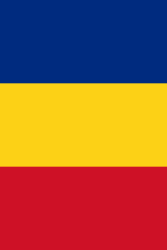 APROB Director interimar: Chiriac NonaConsiliul de administrație nr. 5 din 02.02.2021_________________________Regulamentul de organizare și desfășurare a Conferinței Științifico – Practice „Cercetători în devenire”pentru elevii claselor a V- a –a XII-a, Ediția a IV-a, Chişinău, 13 MARTIE 2021Tema: „Competențe inter / transdisciplinare prin prisma ariilor curriculare matematică, științe și tehnologii”ARGUMENTConferința  „Cercetători în devenire”  este un proiect interdisciplinar, destinat elevilor din clasele gimnaziale și liceale, orientat spre un mod formativ de abordare a învățării prin valorificarea practică a teoriei asimilate la ore şi argumentarea științifică a unor elemente aplicative pornind de la universul apropiat elevului prin elaborarea de proiecte tematice.I. OBIECTIVE GENERALE1.1. Promovarea elevilor cu aptitudini intelectuale şi interese sporite pentru un anumit domeniu de cercetare științifică și valorificarea cunoștințelor şi aptitudinilor acumulate în realizarea experimentelor științifice, sondajelor, cercetărilor.1.2. Formarea competențelor de cunoaștere științifică:intelectuală;metodologică;atitudinală;comunicare științifică;abordare inter și transdisciplinară a subiectului cercetat şi formularea unor soluții inovatoare.1.3. Dezvoltarea competenței investigaționale științifice prin cercetarea experimentală a fenomenelor și legilor aplicate și prin utilizare a metodelor de investigație științifică:planificarea cercetării (experimentale și teoretice);efectuarea unei cercetări experimentale sau a unui experiment imaginativ.valorificarea caracterului aplicativ al cunoștințelor teoretice;asigurarea parteneriatului școală – familie - societate;susținerea caracterului investigator;stimularea creativității elevilor;promovarea spiritului inovator;asigurarea schimbului de experiență.1.4. Prelucrarea eficientă a informației științifice, analiza, sinteza, compararea datelor obținute în cadrul acumulării cunoștințelor suplimentare, concluzionarea și propunerea soluțiilor eficiente pentru soluționarea problemelor cercetate. 1.5. Extinderea și aprofundarea cunoștințelor în domeniul științelor, perfecționarea competențelor de muncă intelectuală elevilor din clasele gimnaziale și liceale.II. COORDONAREA ACTIVITĂȚILOR2.1. Conferința Științifico–Practică se organizează anual în incinta Instituției Publice Liceului Teoretic „ Gheorghe Asachi „ în parteneriat cu alte instituții din municipiu, din republică sau de peste hotarele țării;2.2. Pentru coordonarea activităților din cadrul conferinței se desemnează Comitetul organizatoric: Președinte directorul Instituției Publice Liceului Teoretic „Gheorghe Asachi” Chiriac Nona.Vice președinte Rusu Tamara director adjunct.Membrii Comitetului de organizare: Curea Natalia, Zăcuțelu Maria, Ceban Dumitru, Moloșnic Natalia, Braga Lidia, Prodan Dorina.2.3.  Pentru aprecierea lucrărilor se aprobă Comisia de evaluare a lucrărilor elevilor compusă din membrii Comisia Metodică Matematică, Fizică, Informatică, Comisia Metodică Biologie, Chimie, Geografie și Limba franceză.III. CONDIŢII DE PARTICIPARE Elevii pot participa la distanță în cadrul acestei conferințe prin realizarea unui proiect de cercetare și prezentarea acestuia  în varianta hârtie (Forma unui referat) la profesorul coordonator și într-un filmuleț de scurt metraj, linkul căruia, ulterior, va fi transmis comisiei de evaluare (cu permisiunea deschisă a vizualizării acestuia).IV. CERINȚELE FAȚĂ DE TEHNOREDACTARE ȘI PREZENTARE A LUCRĂRIOLOR (ÎN VARIANTA HĂRTIE)	Lucrările științifice prezentate de elevi trebuie să corespundă următoarelor criterii:Tema lucrării să prezinte o extindere a programului la disciplina dată sau la câteva discipline școlare;Lucrarea trebuie să fie scrisă cu caractere Times New Roman, mărimea 12, cu foaie de titlu, să fie structurată pe capitole; Să conțină planul expunerii problemei tratate;Introducere, Reviul literaturii, Metode ce cercetare, Rezultate , Concluziile și Propuneri , Anexe , Lista bibliografică pe seama cercetării desfășurate;Foaia de titlu: Subiectul/Tema cercetăriiNumele, prenumele autorului (elevului), ClasaNumele, prenumele coordonatorului (profesorului)Instituția de învățământCRITERII DE EVALUARE A LUCRĂRILOR (ÎN VARIANTA HĂRTIE)	1. Concordanța între suportul teoretico-ştiinţific şi caracterul practico-aplicativ.2. Gradul de necesitate practică şi aplicabilitate.3. Atingerea nivelului de inovare preconizat.4. Exigențe privind prezența elementelor de originalitate şi noutate.5. Legături concludente cu realitatea înconjurătoare și viața cotidiană.6. Prezentarea proiectului: succesiunea logică și coerența expunerii; pertinența ideilor lansate; validitatea argumentelor; elocvența exemplelor; corectitudinea exprimării.7. Timpul prezentării proiectului în varianta Film – 7 minute.GRILA DE APRECIERE PENTRU MEMBRII JURIULUIV. PREZENTAREA CERCETĂRII: FILMULEȚ DE SCURT METRAJCerințe tehnice:Formatul recomandat MPEG 4 (MP4) cu durata de  5-7  minute.La început sau la final va apărea informațiile despre autorul filmului: nume, prenume, clasa, profesorul-coordonator, instituția, localitatea;Filmulețul nu va conține imagini care necesită obținerea drepturilor de autor sau orice alt material ce încalcă drepturi de autor, dreptul proprietății intelectuale sau alte drepturi conexe;Filmulețul nu va încuraja activități periculoase sau nesigure;Filmulețul în care apar persoane terțe se va face cu acordul lor sau a părintelui/tutorelui.Repere specifice:Filmul de scurt metraj reprezintă o lucrare realizată personal, ce nu a fost postată pe alte site-uri, nu a participat la alte concursuri;Filmul de scurt metraj are un titlu potrivit tematicii alese pentru cercetare;Nu se acceptă videouri din internet;Filmul identifică o problemă și propune soluționarea ei cu implicarea personală concretă;Indicatori de conținut pentru prezentările video:Argument introductiv;Problematica identificată;Soluţia preconizată;Strategia urmată (obiectiv general, metode utilizate, etape parcurse);Scurta descriere a unui experiment (un demers aplicativ);Rezultatele obţinute și importanţa lor;Concluzii.CRITERII DE EVALUAREIdentificarea unei probleme și propunerea soluționării ei cu implicarea personală concretă  – 10 puncte;Partea experimentală (utilizarea exemplelor și a datelor) – 10 puncte;Formularea concluziei – 5 puncte;Claritatea și logica expunerii, corectitudinea exprimării – 10 puncte.Originalitatea titlului – 3 p;Filmul transmite un mesaj clar – 4 puncte;Respectarea cerințelor tehnice – 5 puncte;Respectarea timpului filmului (3-5 minute) – 3 puncte.Total: 50 puncteVI. ETAPELE DESFĂȘURĂRII Etapa I: Inițierea elevilor. Realizarea cercetării și a filmulețului: 10.02.-28.02.2021Etapa a II-a: Expedierea linkului filmulețului conform ofertei: 10.03.-13.03.2021Etapa a III-a: Evaluarea filmulețelor de scurt metraj: 13.03-16.03.2021Etapa a IV-a: Anunțarea rezultatelor evaluării și transmiterea diplomelor pentru elevi și învățători: 17.03. 2021 (pe e-mailul cadrului didactic-coordonator și elevului)Obligatoriu cadrul didactic-coordonator al cercetării trebuie să dețină Acordul semnat de către unul dintre părinții elevului întru asigurarea permisiunii de a distribui echipei de evaluatori filmulețul cu participarea copilului.Înscrierea elevilor la conferință se efectuează în baza completării ofertei de participare conform tabelului de mai jos și expedierii acesteia de către profesorul-coordonator al cercetării pe adresa de e-mail: tamararusu2019@gmail.com NOTĂ: Nu se acceptă transmiterea lucrărilor de către părinți (oferta de participare în care va fi inclus și linkul pentru a putea viziona filmulețul (pe Google Drive ș.a.) va fi transmis doar de profesorul-coordonator.VII. PREMIEREA PARTICIPANȚILORLucrările elevilor vor fi apreciate și premiate cu diplome de merit de gradul I,II,III și mențiuni și vor obține nominalizări:„ Cea mai originală prezentare” „Cea mai reușită investigație”Profesorii care au adus aport la pregătirea și îndrumarea elevilor vor fi apreciați cu diplome și certificate de participare.Lucrările merituoase ale elevilor premianți vor fi publicate în „Anuarul Pro Asachi”.DATE DE CONTACTInstituția Publică Liceul Teoretic „Gheorghe Asachi”Str. Bucureşti  H I Ş I N Ă U,Tel: +(373 22) 223460e-mailul conferinței: tamararusu2019@gmail.com_____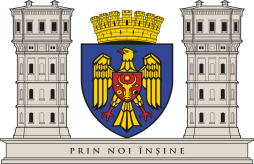 CONSILIUL MUNICIPAL CHIȘINĂUPRIMAR GENERAL AL MUNICIPIULUI CHIȘINĂUDIRECȚIA GENERALĂ EDUCAȚIE, TINERET ȘI SPORT  INSTITUȚIA PUBLICĂ LICEUL TEORETIC „GHEORGHE ASACHI”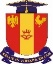 Nr.Titlul lucrării, autorActualitatea, noutate  și originalitatea Concordanţa între suportul toretico - ştiinţific şi caracterul practico-aplicativLegături concludente cu realitatea înconjurătoare și viața cotidianăPrezentarea proiectului: succesiunea logică și coerența expunerii10 puncte10 puncte10 puncte10 puncteLinkul filmulețului de scurt metrajSubiectul cercetării sautitlulNumele, prenumele elevuluiClasaNumele, prenumele profesorul-coordonatorInstituțiaE-mailul profesorului